KEEP IT CLEANStormwater runoff presents one of the biggest challenges to our waterways in Salt Lake County.But is there anything we can do to help address this important issue?  Yes! Here’s a list of 10 simple things we can all do to be part of the solution to stormwater pollution:Never dump anything onto the street, down a storm drain, or into a drainage ditch.Pick up after your pet. Bag it and throw it into the trash.Compost or bag your grass clippings and leaves for curbside collection.Use fertilizers and pesticides sparingly.Put trash and litter in its proper place.Check your vehicles for leaks and repair them as soon as possible.Always recycle your motor oil and other vehicle fluids.Wash your car at a commercial car wash that recycles water, or over a grassy area--not on your driveway.If you have a septic system, keep it well maintained to prevent leaks.Tell a friend or neighbor how they can help prevent stormwater pollution.#DoALIttleHelpALot#WeAllLiveDownstream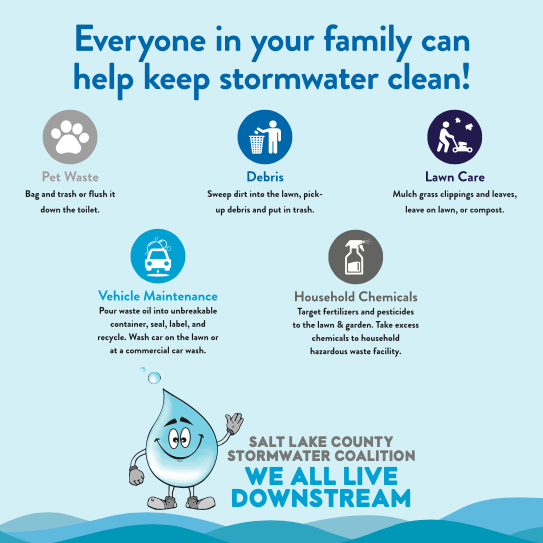 